Об отказе в предоставлении разрешения на отклонение от предельных параметров разрешенного строительства, реконструкции объектов капитального строительства на земельном участке, расположенном по адресу: Российская Федерация, Краснодарский край,  Новокубанский район, г. Новокубанск, ул. К.Маркса, 25/1Ялышеву Евгению Владимировичу принадлежит на праве собственности земельный участок общей площадью 307 кв.м., с кадастровым номером 23:21:0401005:2614, расположенный по адресу: Краснодарский край, Новокубанский район, г. Новокубанск, ул. К.Маркса, 25/1 с видом разрешенного использования – магазины.	Согласно Генеральному плану Новокубанского городского поселения Новокубанского района Краснодарского края, утвержденному решением Совета Новокубанского городского поселения Новокубанского района от 19 октября 2012 года № 384 (в редакции от 27 декабря 2018 года № 571), данный земельный участок расположен на территории существующей индивидуальной жилой застройки с приусадебными участками.	В соответствии с Правилами землепользования и застройки территории Новокубанского городского поселения Новокубанского района Краснодарского края, утвержденными решением Совета Новокубанского городского поселения Новокубанского района от 01 августа 2014 года № 585 (в редакциях от 27 декабря 2018 года № 572, 23 августа 2019 года № 648, 24 января 2020 года № 75), данный земельный участок расположен в зоне застройки индивидуальными жилыми домами (Ж1-А). 	Ялышев Евгений Владимирович обратился в комиссию по землепользованию и застройке Новокубанского городского поселения Новокубанского района Краснодарского края с заявлением о предоставлении разрешения на отклонение от предельных параметров разрешенного строительства, реконструкции объекта капитального строительства, расположенного по адресу: г. Новокубанск, ул. К.Маркса, 25/1 для строительства магазина на расстоянии 1,5 м от границ с соседними земельными участками по ул. Суворова, 10/1, ул. Суворова, 10 и на расстоянии 3,0 м от фасадной межевой границы по ул. К. Маркса.В соответствии со статьями 39, 40 Градостроительного кодекса Российской Федерации, постановлением администрации Новокубанского городского поселения Новокубанского района от 07 октября 2020 года № 822 «О назначении публичных слушаний по вопросам: предоставление разрешения на отклонение от предельных параметров разрешенного строительства, реконструкции объектов капитального строительства и предоставление разрешения на условно-разрешенный вид использования земельного участка», на основании рекомендаций комиссии по землепользованию и застройке Новокубанского городского поселения Новокубанского района (заключение комиссии от 21 октября 2020 года № 9), руководствуясь Уставом Новокубанского городского поселения Новокубанского района, в связи с отсутствием у земельного участка признаков, указанных в части 1 статьи 40 Градостроительного кодекса Российской Федерации, п о с т а н о в л я ю:	1. Отказать в предоставлении разрешения на отклонение от предельных параметров разрешенного строительства, реконструкции объекта капитального строительства на земельном участке, расположенном по адресу: Краснодарский край, Новокубанский район, г. Новокубанск, ул. К.Маркса, 25/1, для строительства магазина на расстоянии 1,5 м от границ с соседними земельными участками по ул. Суворова, 10/1, ул. Суворова, 10 и на расстоянии 3,0 м от фасадной межевой границы по ул. К. Маркса в г. Новокубанске. 2. Отделу имущественных и земельных отношений администрации Новокубанского городского поселения Новокубанского района (Еремина) настоящее постановление:1) опубликовать в информационном бюллетене «Вестник Новокубанского городского поселения Новокубанского района»;2) разместить:на официальном сайте Новокубанского городского поселения Новокубанского района в информационно-телекоммуникационной сети «Интернет» (www.ngpnr.ru);в государственной информационной системе обеспечения градостроительной деятельности. 3. Контроль за исполнением настоящего постановления возложить на заместителя главы Новокубанского городского поселения Новокубанского района П.В. Манакова.4. Постановление вступает в силу со дня его подписания.Исполняющий обязанности главыНовокубанского городского поселения Новокубанского района	                                                           П.В. Манаков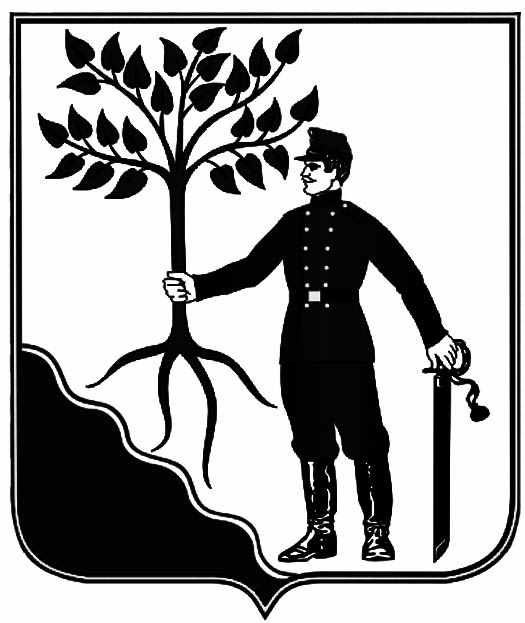 АДМИНИСТРАЦИЯАДМИНИСТРАЦИЯНОВОКУБАНСКОГО ГОРОДСКОГО ПОСЕЛЕНИЯНОВОКУБАНСКОГО ГОРОДСКОГО ПОСЕЛЕНИЯНОВОКУБАНСКОГО  РАЙОНАНОВОКУБАНСКОГО  РАЙОНАПОСТАНОВЛЕНИЕПОСТАНОВЛЕНИЕот 21.10.2020№ 887г. Новокубанскг. Новокубанск